ПРОЕКТ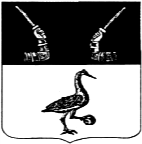 Администрация муниципального образованияПриозерский муниципальный район Ленинградской областиП О С Т А Н О В Л Е Н И Еот                2020   года   №   Во исполнение подпункта «а» пункта 2 Перечня поручений Президента Российской Федерации по итогам заседания Совета по развитию физической культуры и спорта № Пр-2397 от 22 ноября 2019 года, в соответствии с Федеральным законом от 29.12.2012 года № 273-ФЗ «Об образовании в Российской Федерации», законом Российской Федерации от 04.12.2007 г. № 329-ФЗ «О физической культуре и спорте в Российской Федерации». Федеральным законом от 06.10.2003 г. № 131-ФЗ (ред. от 20.07.2020) "Об общих принципах организации местного самоуправления в Российской Федерации", в целях повышения эффективности работы муниципальных учреждений  физической культуры и спорта муниципального образования Приозерский муниципальный район Ленинградской области и руководствуясь Уставом муниципального образования Приозерский муниципальный район Ленинградской области, администрация муниципального образования Приозерский муниципальный район Ленинградской области ПОСТАНОВЛЯЕТ:1. Утвердить Порядок (далее-Порядок) использования населением объектов спорта, находящихся в муниципальной собственности муниципального образования Приозерский  муниципальный район Ленинградской области, в том числе спортивной инфраструктуры образовательных организаций во вне учебное время. (Приложение).2. Муниципальным бюджетным учреждениям физической культуры и спорта, включенным в реестр спортивных сооружений, принять локальные нормативные акты, в которых конкретизируются положения Порядка с учетом особенностей данных организаций.3. Муниципальным образовательным организациям имеющим возможность предоставлять включенным в реестр спортивных сооружений, принять локальные нормативные акты, в которых конкретизируются положения Порядка с учетом особенностей данных организаций.         4.Настоящее постановление подлежит опубликованию на официальном сайте администрации муниципального образования Приозерский муниципальный район Ленинградской области.        5. Постановление вступает в силу после его подписания.         6. Контроль за исполнением данного постановления возложить на заместителя главы администрации по социальным вопросам Котову Л.А. Глава администрации                                                               А.Н. СоклаковЛист согласования прилагается.Разослано: дело - 1, Котова Л.А. - 1,  поселения – 13, ком. обр-ия – 1, отдел по культуре и туризму - 1, отдел по ФКСТ и МП - 1, МБУ «Центр ФКС и МП»– 1, МУ «Приозерская СШ «Корела»  - 1,  МБУ «ФО и СК «Юность» - 1, отдел ИТ (в эл.виде) – 1. районная библиотека-1.Утвержденпостановлением администрациимуниципального образованияПриозерский муниципальный районЛенинградской областиот ___________2020 г. №_______(Приложение)ПОРЯДОК использования населением объектов спорта, находящихся в муниципальной собственности муниципального образования Приозерский  муниципальный район Ленинградской области, в том числе спортивной инфраструктуры образовательных организаций во вне учебное время1.Настоящий Порядок регулирует вопросы использования населением объектов спорта, находящихся в муниципальной собственности муниципального образования Приозерский  муниципальный район Ленинградской области, в том числе спортивной инфраструктуры образовательных организаций во вне учебное время (далее – объекты спорта), в целях удовлетворения потребностей населения в систематических занятиях физической культурой и спортом.2.Под объектами спорта понимаются объекты недвижимого имущества или комплексы недвижимого имущества, специально предназначенные для проведения физкультурных мероприятий, в том числе спортивные сооружения.3. Объекты спорта могут использоваться населением в целях:- прохождения спортивной подготовки или освоения образовательных программ в области физической культуры и спорта;- участия в физкультурном мероприятии, спортивном соревновании и тренировочном мероприятии, в том числе в качестве зрителя;- получения физкультурно-оздоровительной услуги.4. Использование объектов спорта населением может осуществляться на безвозмездной, льготной и платной основе.5. Использование объектов спорта населением на безвозмездной основе может осуществляться в соответствии:- с муниципальным заданием на оказание муниципальных услуг (выполнение работ) (далее – муниципальное задание) муниципального учреждения, в оперативном управлении которого находятся объекты спорта, (далее – учреждение);- с акцией, проводимой учреждением в рамках рекламной кампании оказываемых учреждением платных услуг населению.6. Использование объектов спорта населением на льготной основе осуществляется в соответствии с порядком и условиями предоставления льгот, установленными учреждением. Учреждения вправе устанавливать льготы на очередной финансовых год для детей из многодетных семей, для детей из малообеспеченных семей, детей, оставшихся без попечения родителей, инвалидов, пенсионеров при организации платных физкультурно-оздоровительных услуг с учетом материально-технических и организационных возможностей.7. Использование объектов спорта населением на платной основе осуществляется в соответствии с правилами, действующими в учреждении  и прейскурантом, утвержденным постановлением администрации муниципального образования, на территории которого расположен объект.7.1 Путем заключения в соответствии с действующим законодательством с физическими и юридическими лицами об оказании услуг по предоставлению в пользованием объектов  спорта в целях занятия физической культурой и спортом. 7.1.1.  Учреждения самостоятельно заключают договора об оказании услуг по предоставлению в пользование объектов спорта с обратившимися с соответствующим запросом лицами (учреждениями спорта, общественными организациями, спортивными клубами и т.д ) либо информируют обратившиеся лицо о правилах предоставления доступа на объект спорта самостоятельно для занятий физической культурой и спортом.7.1.2. Контроль за исполнением договора по оказанию услуг  по предоставлению в пользование объектов спорта осуществляется учреждениями самостоятельно.8. Услуги, оказываемые населению на объектах спорта, должны соответствовать ГОСТ Р 52021-2003 «Услуги физкультурно-оздоровительные и спортивные». Не допускается оказание услуг на объектах спорта, на которых оказание таких услуг является небезопасным.9.Объем и характер оказываемых учреждением услуг населению определяется учреждением самостоятельно.10. При использовании населением объектов спорта учреждение обязано обеспечить население бесплатной, доступной и достоверной информацией, включая: - перечень физкультурно-оздоровительных услуг;- порядок предоставления физкультурно-оздоровительных услуг;- стоимость физкультурно-оздоровительных услуг;- правила поведения на объектах спорта.Об утверждении Порядка использования населением объектов спорта, находящихся в муниципальной собственности муниципального образования Приозерский  муниципальный район Ленинградской области, в том числе спортивной инфраструктуры образовательных организаций во вне учебное время